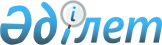 2021-2023 жылдарға арналған Сапақ ауылдық округінің бюджеті туралыҚызылорда облысы Арал аудандық мәслихатының 2020 жылғы 31 желтоқсандағы № 480 шешімі. Қызылорда облысының Әділет департаментінде 2021 жылғы 6 қаңтарда № 8102 болып тіркелді.
      "Қазақстан Республикасының Бюджет кодексі" Қазақстан Республикасының 2008 жылғы 4 желтоқсандағы кодексінің 75-бабының 2-тармағына және "Қазақстан Республикасындағы жергілікті мемлекеттік басқару және өзін-өзі басқару туралы" Қазақстан Республикасының 2001 жылғы 23 қаңтардағы Заңының 6-бабының 2-7-тармағына сәйкес Арал аудандық мәслихаты ШЕШІМ ҚАБЫЛДАДЫ:
      1. 2021-2023 жылдарға арналған Сапақ ауылдық округінің бюджеті 1, 2 және 3-қосымшаларға сәйкес, оның ішінде 2021 жылға мынадай көлемдерде бекітілсін:
      1) кірістер – 23 018 мың теңге, оның ішінде:
      салықтық түсімдер – 1 290 мың теңге;
      салықтық емес түсімдер – 0;
      негізгі капиталды сатудан түсетін түсімдер – 0;
      трансферттер түсімдері – 21 728 мың теңге;
      2) шығындар – 23 813,3 мың теңге;
      3) таза бюджеттік кредиттеу – 0;
      бюджеттік кредиттер – 0;
      бюджеттік кредиттерді өтеу – 0;
      4) қаржы активтерімен операциялар бойынша сальдо – 0;
      қаржы активтерін сатып алу – 0;
      мемлекеттік қаржы активтерін сатудан түсетін түсімдер – 0;
      5) бюджет тапшылығы (профициті) – -795,3 мың теңге;
      6) бюджет тапшылығын қаржыландыру (профицитін пайдалану) – 795,3 мың теңге.
      Ескерту. 1-тармақ жаңа редакцияда - Қызылорда облысы Арал аудандық мәслихатының 29.04.2021 № 46 шешімімен (01.01.2021 бастап қолданысқа енгізіледі).


      2. 2021 жылға арналған Сапақ ауылдық округінің бюджетін атқару процесінде секвестрлеуге жатпайтын бюджеттік бағдарламалар тізбесі 4-қосымшаға сәйкес бекітілсін.
      3. Осы шешім 2021 жылғы 1 қаңтардан бастап қолданысқа енгізіледі және ресми жариялауға жатады. Сапақ ауылдық округінің 2021 жылға арналған бюджеті
      Ескерту. 1-қосымша жаңа редакцияда - Қызылорда облысы Арал аудандық мәслихатының 29.04.2021 № 46 шешімімен (01.01.2021 бастап қолданысқа енгізіледі). Сапақ ауылдық округінің 2022 жылға арналған бюджеті Сапақ ауылдық округінің 2023 жылға арналған бюджеті 2021 жылға арналған Сапақ ауылдық округі бюджетін атқару процесінде секвестрлеуге жатпайтын бюджеттік бағдарламалар тізбесі
					© 2012. Қазақстан Республикасы Әділет министрлігінің «Қазақстан Республикасының Заңнама және құқықтық ақпарат институты» ШЖҚ РМК
				
      Арал аудандық мәслихатының кезектен тыс алпыс алтыншы сессиясының төрағасы 

Ж. Баймырзаев

      Арал аудандық мәслихатының хатшысы 

Д. Мадинов
Арал аудандық мәслихатының2020 жылғы "31" желтоқсандағы № 480шешіміне 1-қосымша
Санаты 
Санаты 
Санаты 
Санаты 
Сомасы, 

мың теңге
Сыныбы 
Сыныбы 
Сыныбы 
Сомасы, 

мың теңге
Ішкі сыныбы
Ішкі сыныбы
Сомасы, 

мың теңге
Атауы 
Сомасы, 

мың теңге
1
2
3
4
5
1. Кірістер
23 018
1
Салықтық түсімдер
1 290
04
Меншiкке салынатын салықтар
1 290
1
Мүлiкке салынатын салықтар
17
3
Жер салығы
26
4
Көлік құралдарына салынатын салық
1 247
2
Салықтық емес түсімдер
0
3
Негiзгi капиталды сатудан түсетін түсімдер
0
4
Трансферттердің түсімдері
21 728
02
Мемлекеттiк басқарудың жоғары тұрған органдарынан түсетiн трансферттер
21 728
3
Аудандардың (облыстық маңызы бар қаланың) бюджетінен трансферттер
21 728
Функционалдық топ
Функционалдық топ
Функционалдық топ
Функционалдық топ
Сомасы, 

мың теңге
Бюджеттік бағдарламалардың әкімшісі
Бюджеттік бағдарламалардың әкімшісі
Бюджеттік бағдарламалардың әкімшісі
Сомасы, 

мың теңге
Бағдарлама 
Бағдарлама 
Сомасы, 

мың теңге
Атауы 
Сомасы, 

мың теңге
2. Шығындар
23 813,3
01
Жалпы сипаттағы мемлекеттік қызметтер
18 429
124
Аудандық маңызы бар қала, ауыл, кент, ауылдық округ әкімінің аппараты
18 429
001
Аудандық маңызы бар қала, ауыл, кент, ауылдық округ әкімінің қызметін қамтамасыз ету жөніндегі қызметтер
18 429
05
Денсаулық сақтау 
25
124
Аудандық маңызы бар қала, ауыл, кент, ауылдық округ әкімінің аппараты
25
002
Шұғыл жағдайларда сырқаты ауыр адамдарды дәрігерлік көмек көрсететін ең жақын денсаулық сақтау ұйымына дейін жеткізуді ұйымдастыру
25
07
Тұрғын үй-коммуналдық шаруашылық
1 859,3
124
Аудандық маңызы бар қала, ауыл, кент, ауылдық округ әкімінің аппараты
1 859,3
008
Елді мекендердегі көшелерді жарықтандыру
832
009
Елдi мекендердiң санитариясын қамтамасыз ету
232
011
Елді мекендерді абаттандыру мен көгалдандыру
795,3
13
Басқалар
3 500
124
Аудандық маңызы бар қала, ауыл, кент, ауылдық округ әкімінің аппараты
3 500
040
Өңірлерді дамытудың 2025 жылға дейінгі мемлекеттік бағдарламасы шеңберінде өңірлерді экономикалық дамытуға жәрдемдесу бойынша шараларды іске асыруға ауылдық елді мекендерді жайластыруды шешуге арналған іс-шараларды іске асыру
3 500
3. Таза бюджеттік кредит беру
0
Бюджеттік кредиттер
0
5
Бюджеттік кредиттерді өтеу
0
4. Қаржы активтерімен жасалатын операциялар бойынша сальдо
0
Қаржы активтерін сатып алу
0
5. Бюджет тапшылығы (профициті)
-795,3
6. Бюджет тапшылығын қаржыландыру (профицитін пайдалану)
795,3
8
Бюджет қаражаттарының пайдаланылатын қалдықтары
795,3
1
Бюджет қаражаты бос қалдықтары
795,3
01
Бюджет қаражаты бос қалдықтары
795,3
2
Есепті кезең соңындағы бюджет қаражатының қалдықтары
0
01
Есепті кезең соңындағы бюджет қаражатының қалдықтары
0Арал аудандық мәслихатының2020 жылғы 31 желтоқсандағы № 480шешіміне 2-қосымша
Санаты 
Санаты 
Санаты 
Санаты 
2022 жыл сомасы 

(мың теңге)
Сыныбы 
Сыныбы 
Сыныбы 
2022 жыл сомасы 

(мың теңге)
Ішкі сыныбы
Ішкі сыныбы
2022 жыл сомасы 

(мың теңге)
Атауы 
2022 жыл сомасы 

(мың теңге)
1
2
3
4
5
1. Кірістер
19 438
1
Салықтық түсімдер
1 342
04
Меншiкке салынатын салықтар
1 342
1
Мүлiкке салынатын салықтар
18
3
Жер салығы
27
4
Көлiк құралдарына салынатын салық
1 297
4
Трансферттердің түсімдері
18 228
02
Мемлекеттiк басқарудың жоғары тұрған органдарынан түсетiн трансферттер
18 228
3
Аудандардың (облыстық маңызы бар қаланың) бюджетінен трансферттер
18 228
Функционалдық топ
Функционалдық топ
Функционалдық топ
Функционалдық топ
2022 жыл сомасы
Бюджеттік бағдарламалардың әкімшісі
Бюджеттік бағдарламалардың әкімшісі
Бюджеттік бағдарламалардың әкімшісі
2022 жыл сомасы
Бағдарлама 
Бағдарлама 
2022 жыл сомасы
Атауы 
2022 жыл сомасы
2. Шығындар
19 438
01
Жалпы сипаттағы мемлекеттік қызметтер
18 306
124
Аудандық маңызы бар қала, ауыл, кент, ауылдық округ әкімінің аппараты
18 306
001
Аудандық маңызы бар қала, ауыл, кент, ауылдық округ әкімінің қызметін қамтамасыз ету жөніндегі қызметтер
18 306
05
Денсаулық сақтау 
26
124
Қаладағы аудан, аудандық маңызы бар қала, кент, ауыл, ауылдық округ әкімінің аппараты
26
002
Шұғыл жағдайларда сырқаты ауыр адамдарды дәрігерлік көмек көрсететін ең жақын денсаулық сақтау ұйымына дейін жеткізуді ұйымдастыру
26
07
Тұрғынүй-коммуналдықшаруашылық
1 106
124
Аудандық маңызы бар қала, ауыл, кент, ауылдық округ әкімінің аппараты
1 106
008
Елде мекендердегі көшелерді жарықтандыру
865
009
Елдi мекендердiң санитариясын қамтамасыз ету
241
3. Таза бюджеттік кредит беру
0
Бюджеттік кредиттер
0
5
Бюджеттік кредиттерді өтеу
0
4. Қаржы активтерімен жасалатын операциялар бойынша сальдо
0
Қаржы активтерін сатып алу
0
5. Бюджет тапшылығы (профициті)
0
6. бюджет тапшылығын қаржыландыру (профицитін пайдалану)
0Арал аудандық мәслихатының2020 жылғы 31 желтоқсандағы № 480шешіміне 3-қосымша
Санаты 
Санаты 
Санаты 
Санаты 
2023 жыл сомасы 

(мың теңге)
Сыныбы 
Сыныбы 
Сыныбы 
2023 жыл сомасы 

(мың теңге)
Ішкі сыныбы
Ішкі сыныбы
2023 жыл сомасы 

(мың теңге)
Атауы 
2023 жыл сомасы 

(мың теңге)
1
2
3
4
5
1. Кірістер
19 438
1
Салықтық түсімдер
1 342
04
Меншiкке салынатын салықтар
1 342
1
Мүлiкке салынатын салықтар
18
3
Жер салығы
27
4
Көлiк құралдарына салынатын салық
1 297
4
Трансферттердіңтүсімдері
18 228
02
Мемлекеттiк басқарудың жоғары тұрған органдарынан түсетiн трансферттер
18 228
3
Аудандардың (облыстық маңызы бар қаланың) бюджетінен трансферттер
18 228
Функционалдық топ
Функционалдық топ
Функционалдық топ
Функционалдық топ
2023 жыл сомасы
Бюджеттік бағдарламалардың әкімшісі
Бюджеттік бағдарламалардың әкімшісі
Бюджеттік бағдарламалардың әкімшісі
2023 жыл сомасы
Бағдарлама 
Бағдарлама 
2023 жыл сомасы
Атауы 
2023 жыл сомасы
2. Шығындар
19 438
01
Жалпы сипаттағы мемлекеттік қызметтер
18 306
124
Аудандық маңызы бар қала, ауыл, кент, ауылдық округ әкімінің аппараты
18 306
001
Аудандық маңызы бар қала, ауыл, кент, ауылдық округ әкімінің қызметін қамтамасыз ету жөніндегі қызметтер
18 306
05
Денсаулық сақтау 
26
124
Қаладағы аудан, аудандық маңызы бар қала, кент, ауыл, ауылдық округ әкімінің аппараты
26
002
Шұғыл жағдайларда сырқаты ауыр адамдарды дәрігерлік көмек көрсететін ең жақын денсаулық сақтау ұйымына дейін жеткізуді ұйымдастыру
26
07
Тұрғынүй-коммуналдықшаруашылық
1 106
124
Аудандық маңызы бар қала, ауыл, кент, ауылдық округ әкімінің аппараты
1 106
008
Елде мекендердегі көшелерді жарықтандыру
865
009
Елдi мекендердiң санитариясын қамтамасыз ету
241
3. Таза бюджеттік кредит беру
0
Бюджеттік кредиттер
0
5
Бюджеттік кредиттерді өтеу
0
4. Қаржы активтерімен жасалатын операциялар бойынша сальдо
0
Қаржы активтерін сатып алу
0
5. Бюджет тапшылығы (профициті)
0
6. бюджет тапшылығын қаржыландыру (профицитін пайдалану)
0Арал аудандық мәслихатының2020 жылғы 31 желтоқсандағы № 480шешіміне 4-қосымша
№
Атауы
Денсаулық сақтау
Ерекше жағдайларда сырқаты ауыр адамдарды дәрігерлік көмек көрсететін ең жақын денсаулық сақтау ұйымына жеткізуді ұйымдастыру